TAREA DE TECNOLOGÍA 9ª Semana desde  25 al 29 de mayoDesafío:Ahora que ya tienes el listado de la planificación te desafío a que realices en tu cuaderno un dibujo con cada uno de los pasos a seguir:Ejemplo: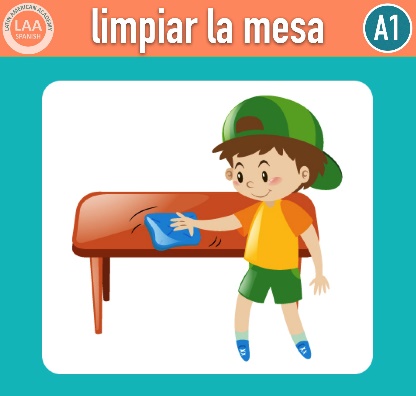 1. Limpiar el lugar de trabajo: 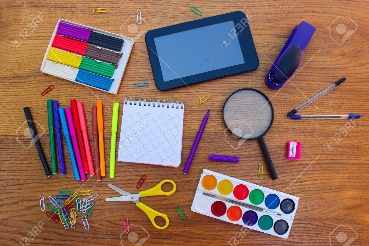 2. Juntar los materiales seleccionados:  Te invitamos a elaborar tus dibujos y confeccionar el paso a paso de tu trabajoÉXITO¿Cómo sabré que el proyecto que realizaré estará elaborado correctamente?Te invito que observes y analices la siguiente pauta. Nombre:Curso:                                                                                  Fecha : OA: Planificar la elaboración de un objeto tecnológico, incorporando la secuencia de acciones, materiales, herramientas, técnicas y medidas de seguridad necesarias para lograr el resultado deseado, y discutiendo las implicancias ambientales de los recursos utilizados.OA: Describir, por medio de modelos, que la Tierra tiene una estructura de capas (corteza, manto y núcleo) con características distintivas en cuanto a su composición, rigidez y temperatura. (Ciencias Naturales).CriteriosIndicadoresExcelenteFelicitaciones Bien, aunque podría ser mejorAún Falta por mejorarEstás un tanto lejos de la instrucciónRepresenta las capas de la Tierra Representa las 3 capas de la TierraRepresenta sólo 2 capas de la tierra.Representa  sólo una capa de la tierraNo representa  capas de la tierra.Escribe el nombre y etiqueta de forma correcta las capas de la TierraEscribe el nombre y etiqueta de forma correcta las 3 capasEscribe y etiqueta de forma correcta  sólo 2 capas de la tierra.Escribe y etiqueta sólo 1 capa de la tierra.No escribe ni etiqueta las capas de la tierra.Se observan las diferencias del grosor de las capas de la Tierra Se observa claramente el grosor de las capas de la tierra.Se observa de manera difusa el grosor de las capas de la tierra. No se observa diferenciación en el grosor de las capas de la tierra.No se observan capas de la tierra.Escribe de forma correcta la temperatura y el espesor (en kilómetros) de cada capa de la tierra Página 211 del texto de estudio.Escribe de forma correcta la temperatura y el espesor (en kilómetros) de las 3 capas de la tierra Escribe de forma correcta la temperatura y el espesor (en kilómetros) de  2 capas de la tierra.Escribe de forma correcta la temperatura y el espesor (en kilómetros) de  sólo 1 capa de la tierra.No escribe de forma correcta la temperatura  ni el espesor (en kilómetros) de  las capas de la tierra.El trabajo está limpio y ordenado.El trabajo presenta manchas, pero está ordenado.El trabajo está limpio, pero está desordenadoSe aprecia falta de limpieza y orden.El trabajo presenta  manchas y  está desordenado.OrtografíaNo presenta faltas de ortografíaPresenta 1 a 3 faltas ortográficasPresenta entre  3 y 5 faltas ortográficas.Presenta más de 5 faltas ortográficas.